Publicado en Madrid el 05/05/2022 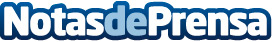 Valecuatro abre su tienda más exclusiva en MadridValecuatro abre su décima tienda en España en el centro comercial Gran Plaza 2 de Majadahonda, MadridDatos de contacto:Valecuatro607069177Nota de prensa publicada en: https://www.notasdeprensa.es/valecuatro-abre-su-tienda-mas-exclusiva-en Categorias: Franquicias Moda Sociedad Madrid Emprendedores Consumo http://www.notasdeprensa.es